National Junior Honor Society Selection Process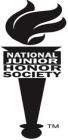 Step 1. Academic eligibility Students’ academic records are reviewed to determine those individuals, who are scholastically eligible for membership, i.e., those persons who meet the required cumulative GPA standard of 3.5 on a4.0 scale. The GPA used at the local level cannot be set below the national minimum standard outlined in the national constitution, and, once set, must be applied fairly and consistently to all candidates including any candidates with disabilities.Step 2. Candidate notification and formsStudents who are eligible scholastically (i.e., candidates) should be notified and informed that for further consideration for selection to the chapter, they are to complete the Candidate Form.  This form outlines the candidate’s accomplishments in the areas of Service and Leadership. Step 3. Additional faculty input. Students’ current teachers will be given the opportunity evaluate the students by rating them in the areas of Leadership, Service, Character, Citizenship. Step 4.  Review, deliberate, and vote. The Candidate Form will be reviewed by the Faculty Council, along with the Teacher Evaluation form. The leadership, service, citizenship, and character of all candidates will be reviewed carefully.  With the vote on each candidate, those candidates receiving a majority vote of the Faculty Council will be invited to be inducted into the chapter. All candidates identified and listed as “not selected” (i.e., those who do not receive the majority vote of the Faculty Council) will also be notified.Step 5. Report results to the principal. Prior to notification of any candidates, the adviser will report to the principal the results of the Faculty Council’s deliberations for approval. Lists of selected and non-selected students as well as reasons for non-selection will be incorporated into this report.  This reporting will ensure the support of the administration prior to any student notification.Step 6. Notification. Selected students will receive an Acceptance letter indicating the date, time and location of the Induction Ceremony.  Non-selected will receive a letter indication reasons for non-selection.Step 7. Verification and induction. Students who participate in the Induction Ceremony are deemed members of the National Junior Honor Society.  Membership is an honor and responsibility.  Students selected for membership are expected to continue to demonstrate the qualities of scholarship, service, leadership, citizenship and character that were the basis for their selection.